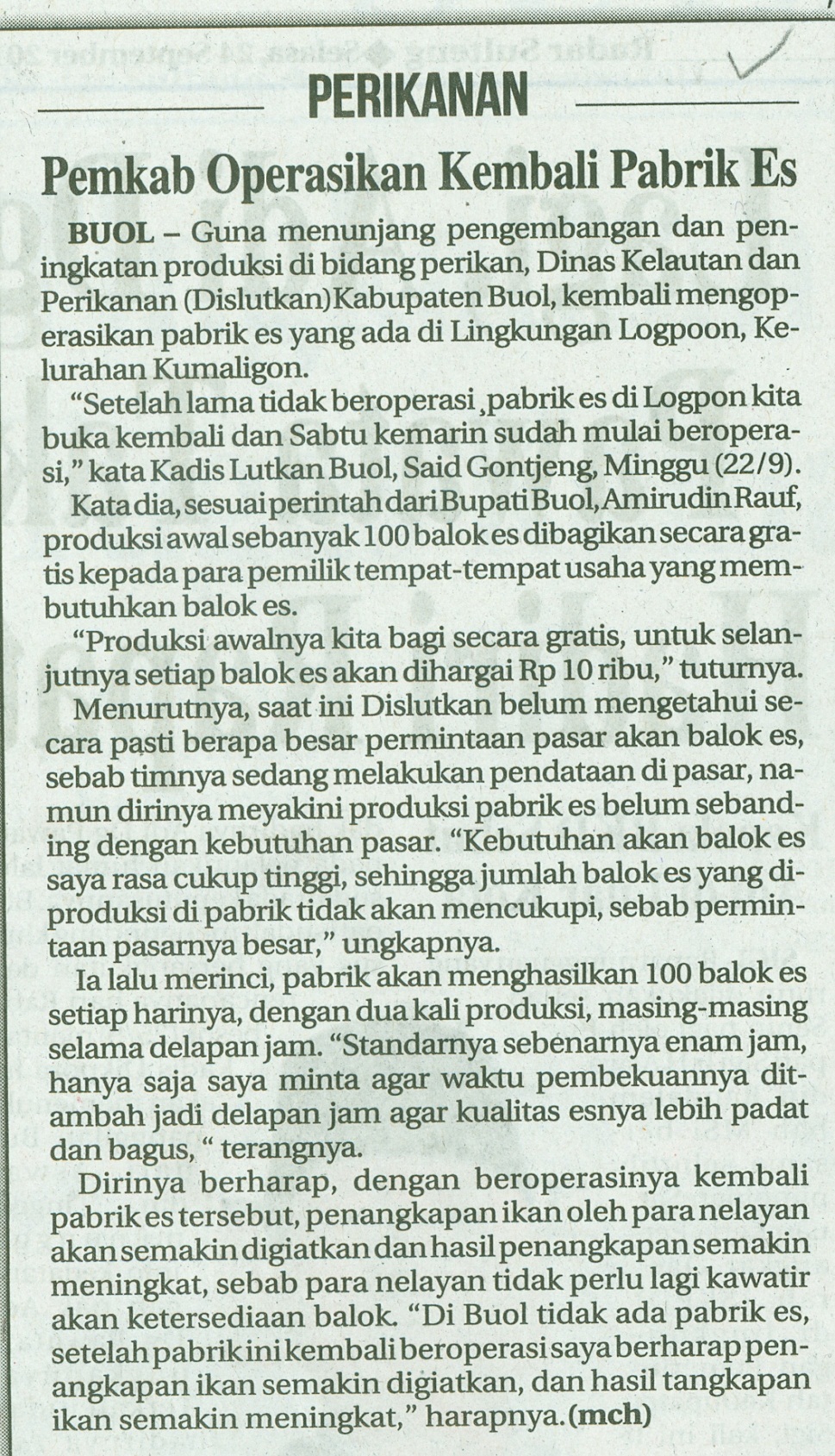 Harian    	:Radar SultengKasubaudSulteng IHari, tanggal:Selasa, 24 September 2013KasubaudSulteng IKeterangan:Hal. 23 Kolom 1KasubaudSulteng IEntitas:Kabupaten BuolKasubaudSulteng I